"Huzurlu Üniversite, Kaliteli Eğitim, Aydınlık Gelecek”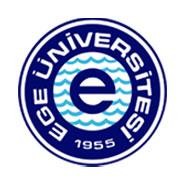 HASSAS GÖREV ENVANTERİ FORMU (Ek-2)Adres	:	Ege Üniversitesi Rektörlüğü 35040 Gençlik Cad. No:12 Bornova / İZMİRTelefon	:İnternet Adresi	:E-Posta	:0232 311 21 24 – 311 43 26www.ege.edu.tr personeldb@mail.ege.edu.trHARCAMA BİRİMİ : Ege Üniversitesi Tıp FakültesiALT BİRİM	: Tıbbi Patoloji Anabilim DalıSıra NoHassas GörevlerHassas Görevin Yürütüldüğü BirimSorumlu Birim AmiriRiskler (Görevin Yerine Getirilmemesinin Sonuçları)1Anabilim Dalı Akademik Kurulu Toplantısının Yürütülmesi İşlemleriTıbbi Patoloji Anabilim DalıAnabilim Dalı Başkanı-Kurumsal İtibar Kaybı,-Kamu Zararı,-Görev Aksaması,-Hak kaybı,-Eğitim-öğretimdeaksaklıkların yaşanması,2Anabilim Dalı Akademik Kurul Kararı İşlemleriTıbbi Patoloji Anabilim DalıAnabilim Dalı Başkanı -Kurumsal İtibar Kaybı,-Kamu Zararı,-Görev Aksaması,-Hak kaybı,-Zaman Kaybı,-Eğitim-öğretimdeaksaklıkların yaşanması,3Anabilim Dalı Ders  Programının Belirlenmesi İşlemleriTıbbi Patoloji Anabilim DalıAnabilim Dalı Başkanı -Hak kaybı,-Ders programlarının zamanında belirlenememesi,-Eğitim-öğretimdeaksaklıkların yaşanması,4Anabilim Dalı Ders Görevlendirme İşlemleriTıbbi Patoloji Anabilim DalıAnabilim Dalı Başkanı -Hak kaybı,-Ders programlarının zamanında belirlenememesi,-Eğitim-öğretimdeaksaklıkların yaşanması,5.Anabilim Dalı Norm Kadro Tespit İşlemleriTıbbi Patoloji Anabilim DalıAnabilim Dalı Başkanı -Kurumsal itibar kaybı,-Mali ve özlük hak kaybı,-Kamu zararı,-Eğitim-öğretimde aksaklıkların yaşanması,6.Görev Süresi Uzatma İşlemleriTıbbi Patoloji Anabilim DalıAnabilim Dalı Başkanı -Kurumsal itibar kaybı,-Mali ve özlük hak kaybı,-Kamu zararı,-Eğitim-öğretimde aksaklıkların yaşanması,7.Final Sınav  TakvimininHazırlaması İşlemleriTıbbi Patoloji Anabilim DalıAnabilim Dalı Başkanı -Hak kaybı,-Eğitim-öğretimdeaksaklıkların yaşanması,8.Danışman Atama İşlemleriTıbbi Patoloji Anabilim DalıAnabilim Dalı Başkanı -Hak kaybı,-Eğitim-öğretimdeaksaklıkların yaşanması,9.Tez Sınavı İşlemleriTıbbi Patoloji Anabilim DalıAnabilim Dalı Başkanı -Kurumsal itibar kaybı,-Hak kaybı,-Eğitim-öğretimde aksaklıkların yaşanması,10.Anabilim Dalındaki Tıpta Uzmanlık Öğrencisi sayıları, Başarı Durumları ve Mezun Sayılarının Tespitinin YapılmasıTıbbi Patoloji Anabilim DalıAnabilim Dalı Başkanı -Kurumsallaşmanın Gecikmesi,-Güven ve Kurum İtibar Kaybı,11.Anabilim Dalı Faaliyet, Stratejik Plan, Performans Kriterlerinin Hazırlanması İşlemleriTıbbi Patoloji Anabilim DalıAnabilim Dalı Başkanı -Kurumsallaşmanın Gecikmesi,-Güven ve Kurum İtibar Kaybı,12.Anabilim Dalı Başkanlığı Seçim      İşlemleriTıbbi Patoloji Anabilim DalıAnabilim Dalı Başkanı -Kurumsal itibar kaybı,-Hak kaybı,13.Anabilim Dalı ile ilgili Yazışmaların Yapılması İşlemleriTıbbi Patoloji Anabilim DalıAnabilim Dalı Başkanı -İşlerin aksaması,-Kurumsal İtibar Kaybı,-Hak mağduriyeti-Görev Aksaması,-Bölüm içi karışıklığa sebebiyet verme,14.Anabilim Dalı Başkanlığına  ait Resmi EvraklarınArşivlenmesi İşlemleri Tıbbi Patoloji Anabilim DalıAnabilim Dalı Başkanı -Kamu zararına sebebiyet,-İtibar kaybı,-Hak mağduriyeti-Görev Aksaması,15.Anabilim Dalı Personelinin Yıllık İzin İşlemleri Tıbbi Patoloji Anabilim DalıAnabilim Dalı Başkanı -İşlerin aksaması,-Hak kaybı,-Birim itibar kaybı16.Anabilim Dalı Personelinin Özlük İşlemleri Tıbbi Patoloji Anabilim DalıAnabilim Dalı Başkanı -İşlerin aksaması,-Hak kaybı,-Birim itibar kaybı,17.Kanun, Yönetmelik ve Mevzuatların Takibi ve Uygulanma İşlemleriTıbbi Patoloji Anabilim DalıAnabilim Dalı Başkanı -İş, zaman, hak, kurumsal güven ve itibar kaybı,-Yanlış işlem,-Kaynak israfı,-Görevin aksaması,18.MakroskopiÖrneklerininHazırlanması İşlemleriTıbbi Patoloji Anabilim DalıAnabilim Dalı Başkanı -Görevle ilgili mevzuat bilgisinesahip olmak,-Mesleki alanda tecrübeli olmak,-Dikkatli ve özenli olmak,19.SitolojikMateryallerinHazırlanması İşlemleriTıbbi Patoloji Anabilim DalıAnabilim Dalı Başkanı -Görevle ilgili mevzuat bilgisinesahip olmak,-Mesleki alanda tecrübeli olmak,-Dikkatli ve özenli olmak,20.MikrotomCihazında KesitYapma İşlemleriTıbbi Patoloji Anabilim DalıAnabilim Dalı Başkanı -Görevle ilgili mevzuat bilgisinesahip olmak,-Mesleki alanda tecrübeli olmak,-Dikkatli ve özenli olmak,21.KimyasalSolüsyonlarınHazırlanması İşlemleriTıbbi Patoloji Anabilim DalıAnabilim Dalı Başkanı -Görevle ilgili mevzuat bilgisinesahip olmak,-Mesleki alanda tecrübeli olmak,-Dikkatli ve özenli olmak,22.KimyasalSolüsyonlarınDepolanması İşlemleriTıbbi Patoloji Anabilim DalıAnabilim Dalı Başkanı -Görevle ilgili mevzuata sahipolmak,-Mesleki alanda tecrübeli olmak,-Dikkatli ve özenli olmak,23.Numune kabul işlemleriTıbbi Patoloji Anabilim DalıAnabilim Dalı Başkanı Görevle ilgili mevzuata sahipolmak,-Mesleki alanda tecrübeli olmak,-Dikkatli ve özenli olmak,24.Arşiv materyelinin depolanma işlemleriTıbbi Patoloji Anabilim DalıAnabilim Dalı Başkanı Görevle ilgili mevzuata sahipolmak,-Mesleki alanda tecrübeli olmak,-Dikkatli ve özenli olmak,HAZIRLAYANAnabilim Dalı BaşkanıONAYLAYANDekan